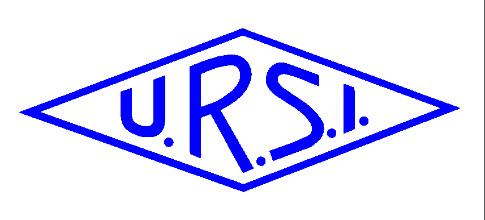 AGREEMENT GRANTING URSI RIGHTS RELATED TO PUBLICATION OF SCHOLARY WORKTitle of paper, including all content in any form, format, or media (hereinafter, “the Work”):xxxComplete list of authors: yyyTitle of URSI Publication: Radio Science Letters1. The undersigned hereby grants permission and license to the International Union of Radio Science (“URSI”) for the nonexclusive irrevocable worldwide rights to copy, publish, sell, and distribute the Work or portions thereof and any revised or expanded derivative works submitted to URSI by the undersigned based on the Work in any form, format, or media without restriction, and to make accessible copies of the Work in URSI’s online database. The undersigned agrees to waive all royalties with respect to all rights granted under this agreement. The copyright holder retains copyright to the Work, including the right to duplicate the Work and to permit others to do the same. In each case of authorized duplication of the Work in whole or part, the original publication by URSI must be properly credited by citing publication in the Radio Science Letters.2. The undersigned agrees to indemnify and hold harmless URSI from any damage or expense that may arise in the event of a breach of any of the warranties set forth in this agreement.3. In the event the Work is not accepted and published by URSI or is withdrawn by the author(s) before acceptance by URSI, the foregoing permission and license shall become null and void.  Even in this case, URSI will retain an archival copy of the Work. 4. In connection with the permission granted in this agreement, the undersigned hereby grants URSI the unlimited, worldwide, irrevocable right to use the name, picture, likeness, voice and biographical information of the author(s) as part of the advertisement, distribution, and sale of products incorporating the Work, and releases URSI from any claim based on right of privacy or publicity.5. The undersigned hereby warrants that the Work is original and that he/she is the author of the Work. To the extent the Work incorporates text passages, figures, data, or other material from the works of others, the undersigned has obtained any necessary permissions.  Where necessary, the undersigned has obtained all third-party permissions and consents to grant the license above and has provided copies of such permissions and consents to URSI.6. If at some point in the future the Radio Science Letters is included in IEEE Xplore, the undersigned grants URSI permission to nonexclusively transfer to the IEEE the rights under this agreement with the intention of having the Work or a publication containing the Work appear in IEEE Xplore if accepted by the IEEE. The author(s) of the Work assume(s) responsibility for ensuring that the Work meets IEEE requirements.7. The undersigned represents that he/she has the power and authority to make and execute this agreement including as or on behalf of the copyright holder of the Work and on behalf of any party for which they sign. The undersigned certifies that all required clearances have been obtained to allow public distribution of the Work.8. For jointly authored Works, all joint authors must sign, or the author signing represents that he/she is acting as authorized agent for the others.9. A scanned and/or electronically transmitted copy of this form shall be deemed to be an original._______________________________________	________________________________Author/Authorized agent signature			Title if not Author_______________________________________	________________________________Printed name						Date signed__________________________________________________________________________Mailing address, telephone, and e-mail if different from information supplied with Work